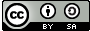 APLICACIÓN AL AULA:Me gustaría señalar que es imprescindible conocer las funciones ejecutivas. Saber cuáles son y cómo funcionan pueden ayudarnos a trabajar a los alumnos de manera más eficiente y personalizada. Además, si se lo enseñamos a los niños pueden ser más consciente de cómo aprenden y porqué actúan de una u otra manera.ACTIVIDADES- ESTRATEGIAS DEL CURSO.-ATENCIÓN: Jugaremos a identificar diferentes acciones a través de diferentes gestos y expresiones con el cuerpo.Nos sentaremos en círculo y un alumno tendrá que hacer lo que previamente le he contado la maestra con diferentes expresiones con el cuerpo:Un niño se cae y se rompe una pierna, el nacimiento de un hermano, cuando te dan un regalo, cuando un niño te quita un juguete…El resto de alumnos tendrán que adivinar las acciones que están viendo. Para ello, primero deben dejar que el que lo hace lo termine, no se puede interrumpir. Al final, haremos una reflexión de todo lo realizado.Tenemos que hacer conscientes a los niños de las diferentes situaciones que viven y como las reciben, alegres, tristes, enfadados, … Todas estas emociones pueden influir a la hora de aprender. Además, es importante enseñarles que si no observamos a los demás no podemos saber qué nos quieren decir o no podemos saber cómo se encuentran.Otro juego para trabajar la atención y la memoria es adivinar las cosas que hay dentro de una caja sin verlas. Será un juego con los ojos cerrados. Los alumnos tendrán que ir describiendo el objeto a través del tacto. El resto de alumnos le animaran con la palabra caliente si es correcto y con la palabra frío si es falso lo que dicen. Para trabajar la memoria al final haremos una lluvia de ideas con todos los objetos que han ido describiendo.-INHIBICIÓN:-Llevaremos a cabo diferentes coreografías en relación con lo que estamos trabajando para que pierdan la vergüenza y poder expresar con el cuerpo lo que a veces no podemos con las palabras. Además, trabajamos la memoria y la atención ya que hay que aprenderse los diferentes pasos del baile. Gracias a los bailes trabajamos los miedos, las alegrías, el esfuerzo, …Gracias a las coreografías, iremos conociendo nuestro cuerpo y controlándole. -También llevaremos a cabo juegos de ritmos con diferentes intensidades con el propio cuerpo y con diferentes instrumentos para que sean conscientes de sus cuerpos.-SENTIMIENTO DE FACILIDAD:Antes de hablar de la actividad, quiero destacar lo que me ha aportado esta estrategia en mi vida personal y a nivel docente. Es difícil llevarlo a cabo, pero pienso que cuanto antes se aprenda la vida será mucho más fácil y seremos más felices.Para trabajarlo he pensado en hacerles partícipes a los alumnos de todos sus trabajos, es decir, hablaremos de cómo van hacer los trabajos, si les parece fácil o difícil y si podrían hacerlo aún más fácil. A su vez trabajamos la expresión que últimamente se repite mucho: “no puedo”, “no sé”.	“hazlo como si fuera Fácil”.Me encantó el curso y me está viniendo muy bien para ser consciente de mi actitud en el aula, introduciendo el humor, el ser positiva y observando a mis alumnos como se comportan en los diferentes momentos del día. Y así poder ayudarles a ser personas integras. 